            Describing Graphs (analysis & evaluation) Video Lesson1. DefinitionWrite the definition of analysis and evaluation.Language Review for describing graphs1. Describe the graph layout (title / source / axis / key)The graph from (source) presents data on (title)… The graph from (source) shows/ illustrates (title)…If we look at this graph on (title) from (source) you can see... The y axis (vertical) is… and the x axis (horizontal) is… Go here for the Describing Graphs (the basics) video: https://youtu.be/KctrK8QKTqg 2. Analysis: describe key points from the graphOverall summary: Overall, there is / has been… / Generally, there is…What you can see is… / From the graph we can see...I’d like to focus your attention on…If you look at this…, you’ll see / notice..A key significant area is … / Two key significant areas are…What is interesting here is...3.Evaluation: give reasons for the dataThis seems to suggest that...This is possibly because of...This is (clearly) due to…One reason for this could be...An evaluation of this data suggests / provides evidence for Overall, this highlights the significance of...A possible future prediction is …Worksheet Video: https://youtu.be/A8wFn5G98MU Example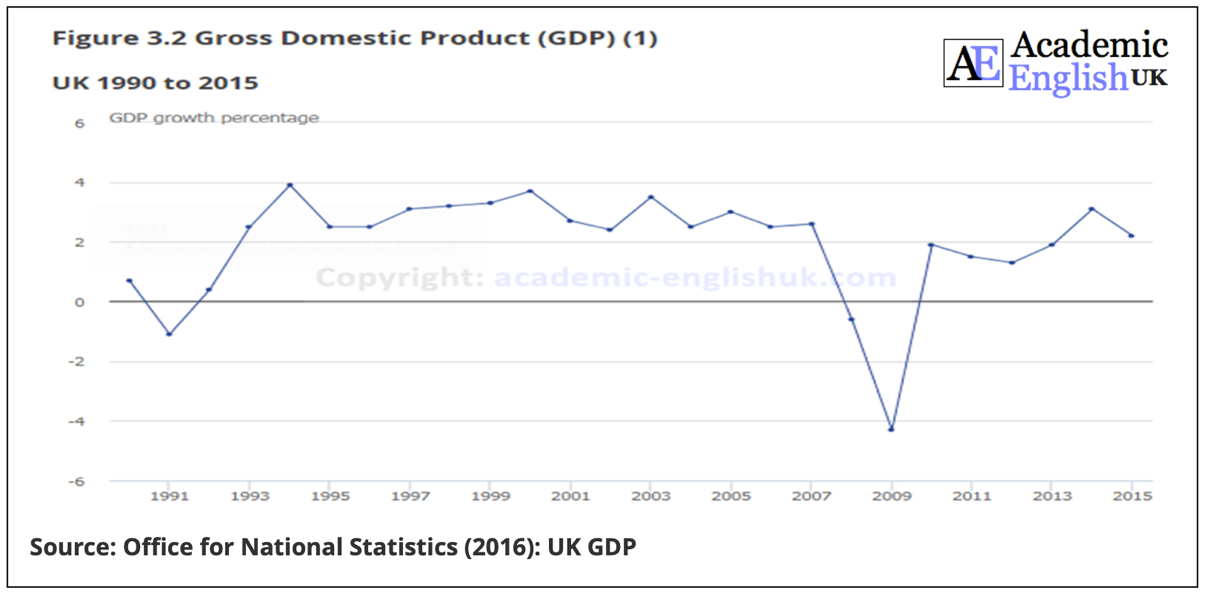 3.Language StructureThe graph from (source) shows/ illustrates (title)…The y-axis is… and the x-axis is…  Overall, GDP has remained... between…I’d like to focus your attention on two key significant areas.(Analysis) The first one is ………. (explain data)(Evaluation) This is/was possibly because of ….(Analysis) The second one is ……. (explain data)(Evaluation) This is / was clearly due to …………Overall, this graph highlights the evidence thatA future prediction is that……Practice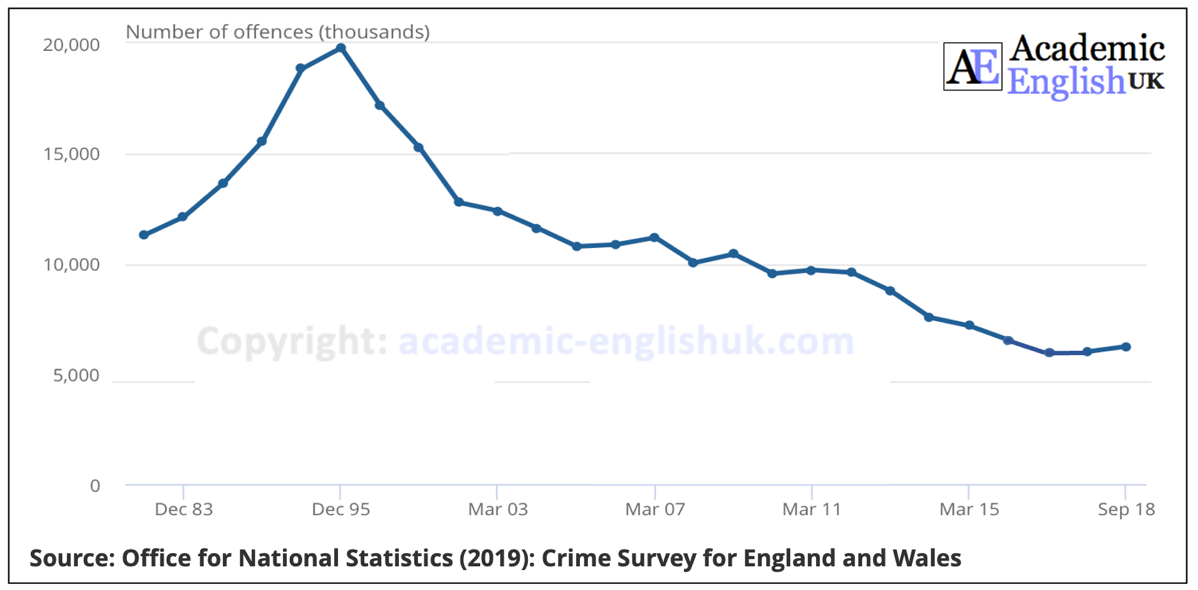 Worksheet Video: https://youtu.be/A8wFn5G98MU Analysis: Evaluation: 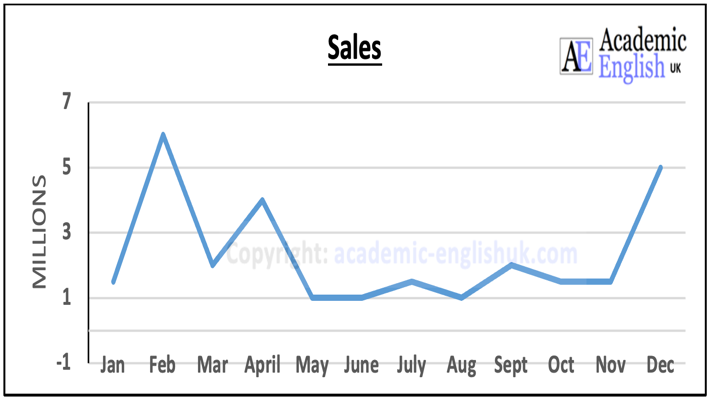 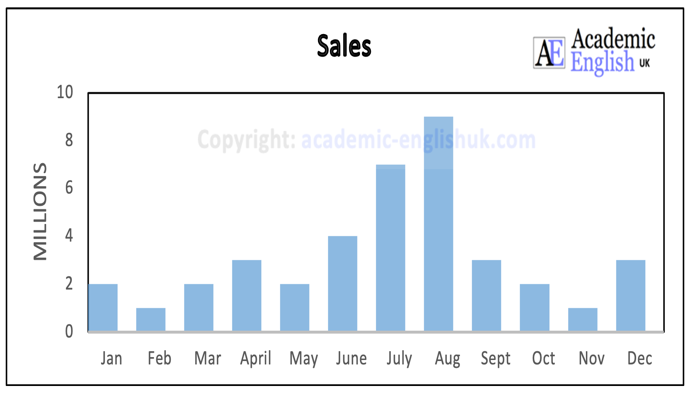 